ANEXO IIFORMULÁRIO DE INSCRIÇÃO DE PROJETO DE ENSINODeclaro para os devidos fins estar ciente e cumprir todos os requisitos previstos no Edital Nº 15/2021, de 16 de julho de 2021.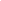 Orientador(a) do projetoOrientador do Projeto:Participantes do Projeto:Área de atuação:Título do Projeto:Data: